Golden Penny Kennels, LLC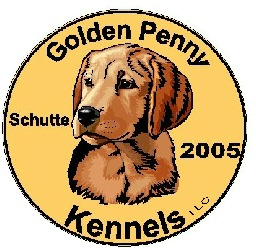 Puppy Interest FormBy completing this form, you have indicated an interest in purchasing an AKC Golden Retriever puppy from Golden Penny Kennels. Upon receiving the form, GPK will assign a date to it and the position you are in to potentially purchase a puppy and any other pertinent information. Examples: Joe Smith, date received – 2/23/21, first choice for a female from Cinnamon’s next litter. Gina Jones, date received – 6/14/21, second choice for a male from Aurie’s next litter.You may email it to brett@goldenpennykennels.com or send it to Golden Penny Kennels, 25641 408th Avenue, Mitchell, SD 57301.*We will contact you when the litter of your preference is born. At that time if you are still interested in purchasing a puppy we will ask you to send a $100 deposit within 7 days to finalize reserving your pup. (The remainder of the fee is to be paid upon pick up of the pup). If you decide you are no longer interested, have purchased a pup elsewhere or would prefer to wait, we will discuss your options and your form will either be removed from our files or a new position assigned to you for the next litter. *We will send you an email or text message, or leave a message at the number you provide us. If you do not respond within 7 days of our first contact, you will be moved to the bottom of the list.No deposit will be required with this form.Please complete the boxes below.NameAddressCity, State, ZIPPhoneEmail AddressPuppy Gender Preferred (circle)	Male    		Female    	EitherPreferred female as mother Color preference(circle)	Darker     	Lighter     	True Golden   			No PreferenceOther InformationCOMPLETION OF THIS FORM IS NOT A GUARANTEE OF RECEIVING A PUP, NOR DOES IT SERVE AS A CONTRACT BETWEEN GPK AND THE INTERESTED PARTY.COMPLETION OF THIS FORM IS NOT A GUARANTEE OF RECEIVING A PUP, NOR DOES IT SERVE AS A CONTRACT BETWEEN GPK AND THE INTERESTED PARTY.FOR GPK USE ONLYFOR GPK USE ONLYDate Form ReceivedPosition in Selecting a pupContact dateDeposit receivedPuppy Picked Up